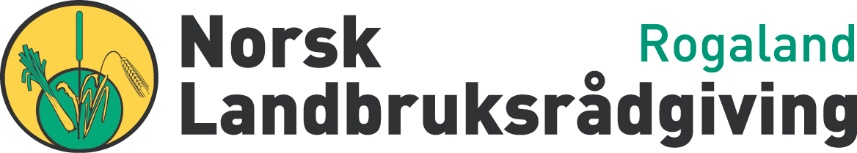 Postvegen 211, 4353 Klepp StasjonTlf.: 51 78 91 80. E-post: rogaland@nlr.noRegistreringsskjema for levert husdyrgjødselInformasjon om leverandørInformasjon om mottakarInformasjon om leveranseSignatur leverandør:____________________________Signatur mottakar:______________________________LeverandørAdresseKommunenummerGardsnummerBruksnummerSesongenMottakarAdresseKommunenummerGardsnummerBruksnummerDatoM3Type gjødsel% vatn